中國醫藥大學服務學習課程記錄與省思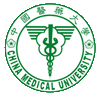 112學年度 第2學期姓名系級學號授課教師服務地點服務機構服務對象服務日期活 動 內 容活 動 內 容活 動 內 容活 動 內 容活 動 內 容活 動 內 容活 動 內 容一、活動目標一、活動目標一、活動目標一、活動目標一、活動目標一、活動目標一、活動目標二、服務內容(what) 我做了那些服務？服務的方式為何？看見了什麼？聽到了什麼？接觸了什麼？二、服務內容(what) 我做了那些服務？服務的方式為何？看見了什麼？聽到了什麼？接觸了什麼？二、服務內容(what) 我做了那些服務？服務的方式為何？看見了什麼？聽到了什麼？接觸了什麼？二、服務內容(what) 我做了那些服務？服務的方式為何？看見了什麼？聽到了什麼？接觸了什麼？二、服務內容(what) 我做了那些服務？服務的方式為何？看見了什麼？聽到了什麼？接觸了什麼？二、服務內容(what) 我做了那些服務？服務的方式為何？看見了什麼？聽到了什麼？接觸了什麼？二、服務內容(what) 我做了那些服務？服務的方式為何？看見了什麼？聽到了什麼？接觸了什麼？三、過程摘要參與成員反應、重要事件（階段）處理三、過程摘要參與成員反應、重要事件（階段）處理三、過程摘要參與成員反應、重要事件（階段）處理三、過程摘要參與成員反應、重要事件（階段）處理三、過程摘要參與成員反應、重要事件（階段）處理三、過程摘要參與成員反應、重要事件（階段）處理三、過程摘要參與成員反應、重要事件（階段）處理四、學習重點(so what)這些服務帶給我什麼意義（感想和思考），在服務－學習的過程中，看到了什麼問題，尋求解決的方法？服務經驗對自己在專業學習認知上有什麼改變或收獲？四、學習重點(so what)這些服務帶給我什麼意義（感想和思考），在服務－學習的過程中，看到了什麼問題，尋求解決的方法？服務經驗對自己在專業學習認知上有什麼改變或收獲？四、學習重點(so what)這些服務帶給我什麼意義（感想和思考），在服務－學習的過程中，看到了什麼問題，尋求解決的方法？服務經驗對自己在專業學習認知上有什麼改變或收獲？四、學習重點(so what)這些服務帶給我什麼意義（感想和思考），在服務－學習的過程中，看到了什麼問題，尋求解決的方法？服務經驗對自己在專業學習認知上有什麼改變或收獲？四、學習重點(so what)這些服務帶給我什麼意義（感想和思考），在服務－學習的過程中，看到了什麼問題，尋求解決的方法？服務經驗對自己在專業學習認知上有什麼改變或收獲？四、學習重點(so what)這些服務帶給我什麼意義（感想和思考），在服務－學習的過程中，看到了什麼問題，尋求解決的方法？服務經驗對自己在專業學習認知上有什麼改變或收獲？四、學習重點(so what)這些服務帶給我什麼意義（感想和思考），在服務－學習的過程中，看到了什麼問題，尋求解決的方法？服務經驗對自己在專業學習認知上有什麼改變或收獲？五、省思(now what)這些經驗對自己看事情、看世界及自我認知上有什麼改變？我能做些什麼？（社會、社區、學校、家人或自已）五、省思(now what)這些經驗對自己看事情、看世界及自我認知上有什麼改變？我能做些什麼？（社會、社區、學校、家人或自已）五、省思(now what)這些經驗對自己看事情、看世界及自我認知上有什麼改變？我能做些什麼？（社會、社區、學校、家人或自已）五、省思(now what)這些經驗對自己看事情、看世界及自我認知上有什麼改變？我能做些什麼？（社會、社區、學校、家人或自已）五、省思(now what)這些經驗對自己看事情、看世界及自我認知上有什麼改變？我能做些什麼？（社會、社區、學校、家人或自已）五、省思(now what)這些經驗對自己看事情、看世界及自我認知上有什麼改變？我能做些什麼？（社會、社區、學校、家人或自已）五、省思(now what)這些經驗對自己看事情、看世界及自我認知上有什麼改變？我能做些什麼？（社會、社區、學校、家人或自已）活 動 照 片活 動 照 片照片說明：照片說明：照片說明：照片說明：